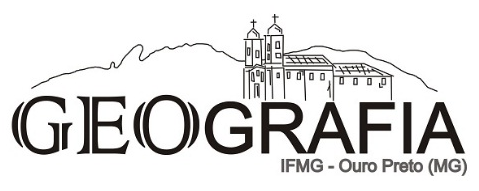 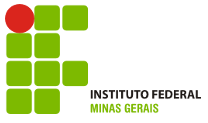                                                                      CONVITE PARA DEFESA DE MONOGRAFIA         LICENCIATURA EM GEOGRAFIA 2019-1ANÁLISE MULTITEMPORAL DO PROCESSO DE VOÇOROCAMENTO NO “RESIDENCIAL DOM BOSCO”, CHACHOEIRA DO CAMPO, OURO PRETO-MGALUNA: Jéssica Dutra RodriguesDATA: 24/07/2019   HORÁRIO: 19:00 hsSALA: 203 – 2º ANDAR (PAV. GERALDO NUNES)ORIENTADORA: Cecília Félix Andrade SilvaCO-ORIENTADORES: Jairo Rodrigues Silva			      Reginato Fernandes dos SantosBANCA: Alex Carvalho - IFMG - Campus Ouro Preto	    Diego Alves de Oliveira - IFMG - Campus Ouro Preto               Ariana Cristina Santos - IFMG - Campus Ouro Preto                                                                     CONVITE PARA DEFESA DE MONOGRAFIA         LICENCIATURA EM GEOGRAFIA 2019-1A RELAÇÃO AFETIVA ENTRE PROFESSOR E ALUNO NO PROCESSO DE ENSINO APRENDIZAGEM EM GEOGRAFIA: ESTUDO DE CASO NA ESCOLA MUNICIPAL TOMÁS ANTÔNIO GONZAGA.ALUNA: Eliza Aline ArrudaDATA: 01/08/2019 HORÁRIO: 15:00 hsSALA: LABORATÓRIO DE CARTOGRAFIA – 2º ANDAR (PAV. GERALDO NUNES) ORIENTADOR: Prof. Me. João Bosco Rios - IFMG - campus Ouro PretoBANCA: Prof. Dr. Venilson Luciano Benigno Fonseca - IFMG - campus Ouro Preto               Me. Saulo Pedrosa da Fonseca Rios – Comunicação e Temporalidades – UFOP                                                                     CONVITE PARA DEFESA DE MONOGRAFIA         LICENCIATURA EM GEOGRAFIA 2019-1A CARACTERIZAÇÃO DO RELEVO ANTROPOGÊNICO MEDIANTE AO PROCESSO DE USO E OCUPAÇÃO DA REGIÃO NORDESTE DE OURO PRETO – MGALUNO: Matheus PachecoDATA: 05/08/2019 HORÁRIO: 13:00 hSALA: LABORATÓRIO DE CARTOGRAFIA – 2º ANDAR (PAV. GERALDO NUNES) ORIENTADORA: Cecília Félix Andrade SilvaBANCA: Henrique Amorim Machado - IFMG - campus Ouro Preto	    Rafael Cardoso Teixeira – Universidade Federal de Viçosa    William Fortes Rodrigues - IFMG - Campus Ouro Preto               Elizêne Veloso Ribeiro – IFMG – Campus Conselheiro Lafaiete